Káli teljesítménytúra - Székely Károly Emléktúra - 60 / 30 / 15 Kőtenger Természetjáró Egyesület -   2021.06.12.https://tturak.hu/hikeOccasion/3754/details formációk a túráról 0036209705172 attila.altay@gmail.com / altayzoltan@gmail.com http://kotenger.blogspot.comf https//:facebook.com/kotenger.egyesulet 0036209705172 / 0036203382594 dr. Altay Zoltán 0036203382594Útvonal 15 : Ábrahámhegy -> Salföldi kolostorrom -> Salföld -> Tepécs-domb  -> Mosóház-forrás  -> Kővágóörs  -> Fülöp-hegy  -> Révfülöp    Táv: 18,4 km, szint: 318 mÚtvonal 30 : Ábrahámhegy  -> Salföldi kolostorrom  -> Tóti-hegy  -> Salföld Kékkút  -> Kornyi-tó  -> Sóstókáli templomrom  -> Kővágóörs, Fülöp-hegy  -> Révfülöp, Vakáció Vendégház  28,8 km, 534 m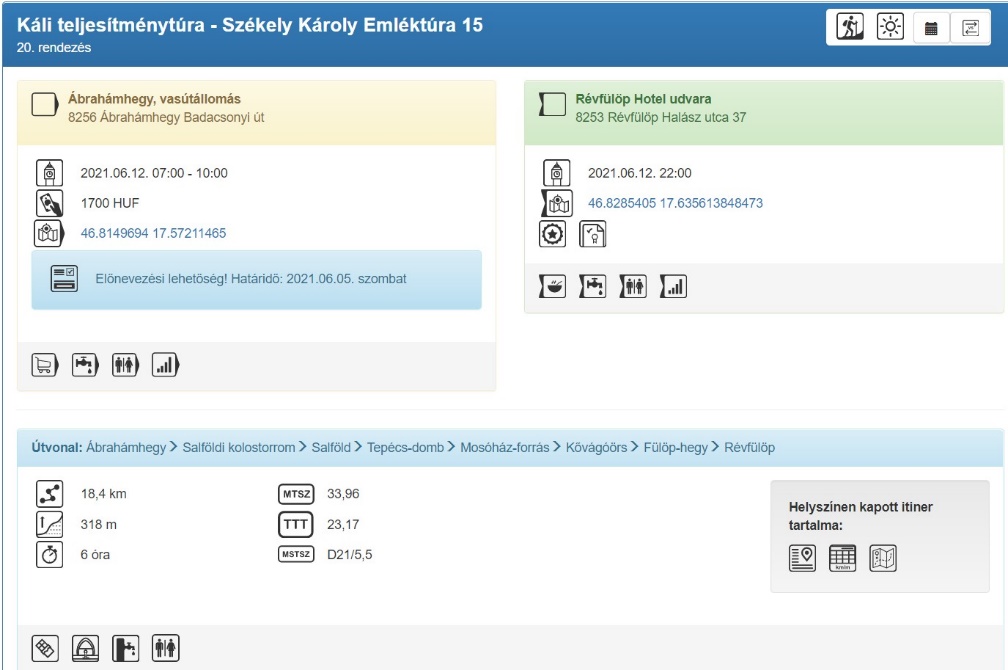 A gyalogos Káli 15, 30 és 60-as túrák első ellenőrző pontja: Salföld, Kolostorrom (2.9 km).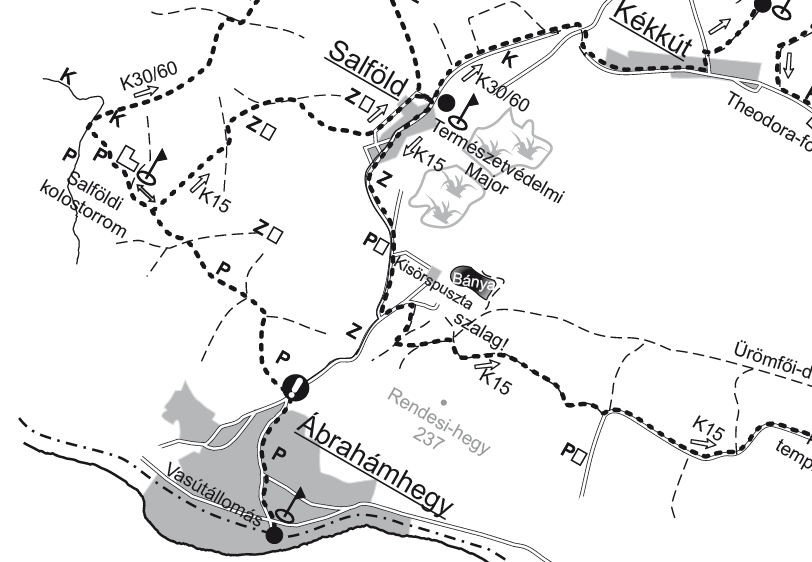 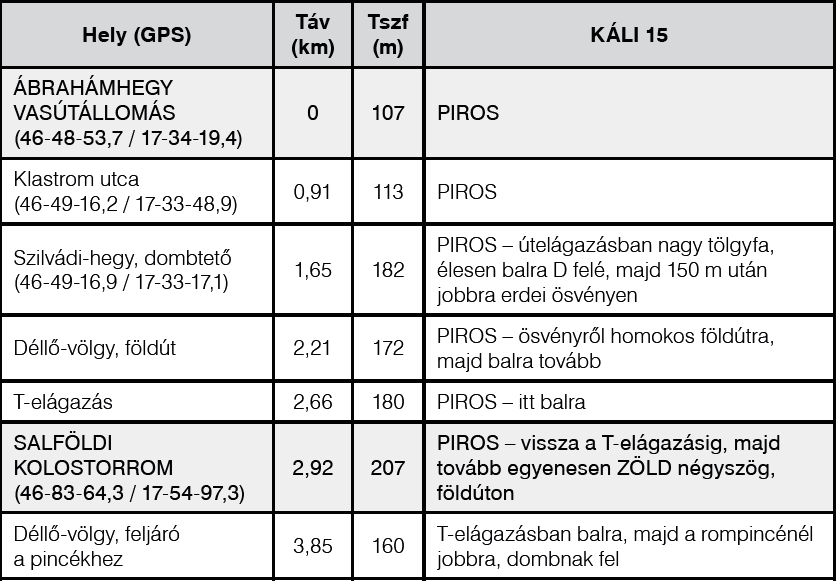 
A pandémia miatt a Salföldi kolostorromnál volt a hivatalos indítás. Addig az itt leírtak szerint kellett eljutni.